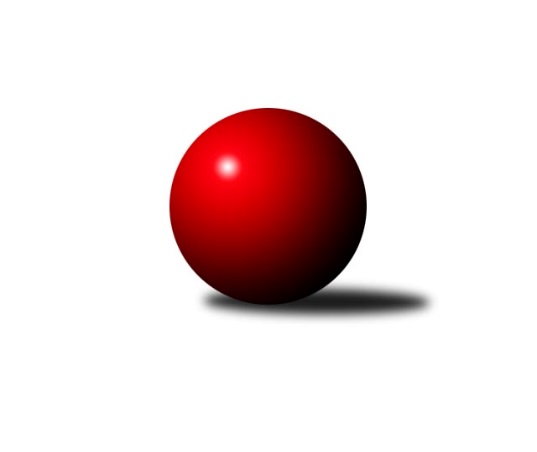 Č.13Ročník 2023/2024	19.1.2024Nejlepšího výkonu v tomto kole: 2897 dosáhlo družstvo: Vrchlabí AVýchodočeská divize 2023/2024Výsledky 13. kolaSouhrnný přehled výsledků:Č. Kostelec B	- Dobruška A	12:4	2796:2773		19.1.Hylváty A	- Svitavy A	4:12	2582:2641		19.1.Milovice A	- Nová Paka A	4:12	2617:2773		19.1.Smiřice A	- D. Králové A	12:4	2682:2649		19.1.Rokytnice A	- V. Mýto A	14:2	2787:2665		19.1.Náchod B	- Vrchlabí A	2:14	2782:2897		19.1.Tabulka družstev:	1.	Náchod B	13	9	1	3	122 : 86 	 2656	19	2.	Vrchlabí A	13	8	2	3	117 : 91 	 2638	18	3.	Hylváty A	13	7	1	5	121 : 87 	 2667	15	4.	Rokytnice A	13	7	0	6	122 : 86 	 2682	14	5.	Svitavy A	13	7	0	6	116 : 92 	 2696	14	6.	Č. Kostelec B	13	6	2	5	106 : 102 	 2640	14	7.	Nová Paka A	13	6	1	6	105 : 103 	 2651	13	8.	V. Mýto A	13	6	1	6	99 : 109 	 2608	13	9.	Smiřice A	13	4	2	7	88 : 120 	 2604	10	10.	D. Králové A	13	5	0	8	82 : 126 	 2622	10	11.	Dobruška A	13	4	1	8	90 : 118 	 2672	9	12.	Milovice A	13	3	1	9	80 : 128 	 2569	7Podrobné výsledky kola:	 Č. Kostelec B	2796	12:4	2773	Dobruška A	Dalibor Chráska	 	 247 	 247 		494 	 2:0 	 469 	 	226 	 243		Michal Balcar	Tomáš Kincl	 	 243 	 238 		481 	 2:0 	 476 	 	258 	 218		Martin Děkan	Daniel Bouda	 	 246 	 203 		449 	 2:0 	 440 	 	243 	 197		Roman Václavek	Tomáš Adamů	 	 231 	 225 		456 	 0:2 	 465 	 	241 	 224		Lukáš Fanc	Michal Vlček	 	 226 	 222 		448 	 2:0 	 444 	 	220 	 224		Josef Kupka	Petr Linhart	 	 217 	 251 		468 	 0:2 	 479 	 	250 	 229		Jan Králíčekrozhodčí: Michal VlčekNejlepší výkon utkání: 494 - Dalibor Chráska	 Hylváty A	2582	4:12	2641	Svitavy A	Libor Čaban	 	 217 	 212 		429 	 0:2 	 494 	 	242 	 252		Vlastimil Krátký	Monika Venclová	 	 216 	 229 		445 	 0:2 	 462 	 	221 	 241		Klára Kovářová	Anthony Šípek	 	 199 	 193 		392 	 0:2 	 437 	 	222 	 215		Milan Novák	Vojtěch Morávek	 	 236 	 204 		440 	 2:0 	 387 	 	165 	 222		Martin Kučera *1	Milan Januška	 	 217 	 252 		469 	 2:0 	 437 	 	231 	 206		Lucie Zelinková	Zdeněk Kaplan	 	 203 	 204 		407 	 0:2 	 424 	 	206 	 218		Zdeněk Dokoupilrozhodčí: Jakub Zelinkastřídání: *1 od 51. hodu Jakub ZelinkaNejlepší výkon utkání: 494 - Vlastimil Krátký	 Milovice A	2617	4:12	2773	Nová Paka A	Tomáš Fuchs	 	 201 	 225 		426 	 0:2 	 480 	 	242 	 238		Jiří Bajer	Jan Masopust	 	 190 	 215 		405 	 0:2 	 459 	 	241 	 218		Vojtěch Kazda	David Jaroš	 	 193 	 218 		411 	 0:2 	 444 	 	221 	 223		Milan Ringel	Miroslav Včeliš	 	 241 	 238 		479 	 2:0 	 474 	 	228 	 246		Jan Ringel	Vlastimil Hruška	 	 234 	 235 		469 	 2:0 	 450 	 	237 	 213		Erik Folta	Miloslav Vik	 	 214 	 213 		427 	 0:2 	 466 	 	224 	 242		Jan Bajerrozhodčí: Václav SoučekNejlepší výkon utkání: 480 - Jiří Bajer	 Smiřice A	2682	12:4	2649	D. Králové A	Michal Janeček	 	 200 	 234 		434 	 2:0 	 429 	 	227 	 202		Jan Janeček	Jiří Hroneš	 	 208 	 190 		398 	 0:2 	 480 	 	252 	 228		Ladislav Zívr	Václav Šmída	 	 212 	 253 		465 	 2:0 	 437 	 	228 	 209		Petr Janeček	Martin Matějček	 	 230 	 174 		404 	 0:2 	 407 	 	201 	 206		Jiří Rejl	Radek Urgela	 	 223 	 234 		457 	 2:0 	 440 	 	225 	 215		Michal Sirový	Martin Kamenický	 	 257 	 267 		524 	 2:0 	 456 	 	226 	 230		Lukáš Blažejrozhodčí: Martin KamenickýNejlepší výkon utkání: 524 - Martin Kamenický	 Rokytnice A	2787	14:2	2665	V. Mýto A	Jan Mařas	 	 221 	 233 		454 	 2:0 	 437 	 	229 	 208		Martin Prošvic	Pavel Hanout	 	 252 	 237 		489 	 2:0 	 408 	 	199 	 209		Milan Dastych	Jan Volf	 	 223 	 239 		462 	 2:0 	 457 	 	242 	 215		Tomáš Kyndl	Milan Valášek	 	 237 	 213 		450 	 0:2 	 458 	 	199 	 259		Jan Chleboun	Petr Mařas	 	 221 	 229 		450 	 2:0 	 439 	 	240 	 199		Petr Bartoš	Slavomír Trepera	 	 230 	 252 		482 	 2:0 	 466 	 	250 	 216		Jaroslav Stráníkrozhodčí: Pavel HanoutNejlepší výkon utkání: 489 - Pavel Hanout	 Náchod B	2782	2:14	2897	Vrchlabí A	Aleš Tichý	 	 237 	 229 		466 	 0:2 	 472 	 	223 	 249		Martin Maršík	Daniel Majer	 	 237 	 231 		468 	 0:2 	 509 	 	237 	 272		Michal Rolf	Tomáš Doucha	 	 222 	 210 		432 	 0:2 	 486 	 	228 	 258		Tereza Venclová	Mikuláš Martinec	 	 232 	 255 		487 	 0:2 	 498 	 	247 	 251		Vladimír Žiško	Jiří Doucha ml.	 	 236 	 228 		464 	 2:0 	 454 	 	224 	 230		Pavel Gracias	Jaroslav Špicner	 	 244 	 221 		465 	 0:2 	 478 	 	237 	 241		Andrea Sochorovározhodčí: Jiří Doucha ml.Nejlepší výkon utkání: 509 - Michal RolfPořadí jednotlivců:	jméno hráče	družstvo	celkem	plné	dorážka	chyby	poměr kuž.	Maximum	1.	Petr Mařas 	Rokytnice A	464.81	310.0	154.8	2.0	7/7	(493)	2.	Ladislav Zívr 	D. Králové A	459.71	308.0	151.7	4.5	7/8	(512)	3.	Jaroslav Špicner 	Náchod B	456.57	310.8	145.8	4.7	7/7	(509)	4.	Jan Ringel 	Nová Paka A	456.48	306.5	150.0	2.4	7/8	(474)	5.	Zdeněk Dokoupil 	Svitavy A	455.94	302.2	153.8	2.8	8/8	(507)	6.	Lukáš Fanc 	Dobruška A	455.52	309.5	146.0	6.2	8/8	(477)	7.	Martin Děkan 	Dobruška A	455.46	306.1	149.3	4.0	7/8	(528)	8.	Jiří Bajer 	Nová Paka A	454.71	306.0	148.8	2.3	8/8	(480)	9.	Roman Václavek 	Dobruška A	453.98	304.0	150.0	3.9	7/8	(529)	10.	Dalibor Chráska 	Č. Kostelec B	453.97	305.9	148.1	7.2	5/7	(494)	11.	Miroslav Cupal 	Smiřice A	453.67	305.6	148.1	4.7	6/7	(495)	12.	Jakub Zelinka 	Svitavy A	453.58	308.6	145.0	5.0	6/8	(500)	13.	Vojtěch Morávek 	Hylváty A	452.55	306.4	146.2	4.8	7/7	(470)	14.	Milan Novák 	Svitavy A	452.50	311.4	141.1	5.1	8/8	(483)	15.	Milan Januška 	Hylváty A	452.03	309.5	142.6	5.0	6/7	(476)	16.	Daniel Bouda 	Č. Kostelec B	451.86	305.3	146.6	6.6	6/7	(493)	17.	Libor Čaban 	Hylváty A	451.71	306.3	145.5	4.0	7/7	(480)	18.	Milan Valášek 	Rokytnice A	451.47	302.7	148.8	4.1	7/7	(485)	19.	Martin Kamenický 	Smiřice A	451.24	303.7	147.6	4.6	7/7	(524)	20.	Tomáš Adamů 	Č. Kostelec B	450.67	306.8	143.9	4.0	6/7	(493)	21.	Petr Linhart 	Č. Kostelec B	450.53	301.0	149.5	3.8	7/7	(496)	22.	Aleš Tichý 	Náchod B	450.06	298.6	151.5	3.2	7/7	(521)	23.	Michal Balcar 	Dobruška A	449.21	310.8	138.5	7.0	8/8	(496)	24.	Mikuláš Martinec 	Náchod B	449.17	307.6	141.6	5.4	6/7	(519)	25.	Michal Janeček 	Smiřice A	449.14	308.1	141.0	5.6	5/7	(488)	26.	Jan Volf 	Rokytnice A	447.64	304.0	143.6	5.1	5/7	(485)	27.	Martin Kučera 	Svitavy A	447.23	308.3	138.9	6.6	7/8	(498)	28.	Zdeněk Kaplan 	Hylváty A	447.18	302.2	145.0	3.0	7/7	(488)	29.	Martin Prošvic 	V. Mýto A	447.04	302.1	145.0	4.4	8/8	(504)	30.	Slavomír Trepera 	Rokytnice A	446.93	306.7	140.3	4.9	7/7	(482)	31.	Jan Mařas 	Rokytnice A	446.82	306.7	140.2	6.2	7/7	(475)	32.	Vlastimil Hruška 	Milovice A	446.49	307.7	138.8	4.8	7/7	(469)	33.	Michal Vlček 	Č. Kostelec B	446.31	308.0	138.3	7.8	6/7	(484)	34.	Jan Šmidrkal 	Nová Paka A	444.17	310.0	134.2	5.9	6/8	(457)	35.	Vlastimil Krátký 	Svitavy A	444.07	299.4	144.7	4.3	7/8	(494)	36.	Lukáš Blažej 	D. Králové A	443.93	301.1	142.8	3.4	6/8	(477)	37.	Tomáš Doucha 	Náchod B	442.76	301.2	141.5	6.2	7/7	(490)	38.	Jiří Doucha  ml.	Náchod B	442.31	307.1	135.2	6.4	6/7	(509)	39.	Josef Kupka 	Dobruška A	441.75	304.8	136.9	4.9	8/8	(476)	40.	Jan Chleboun 	V. Mýto A	441.45	295.8	145.7	5.8	8/8	(479)	41.	Václav Souček 	Milovice A	440.76	297.9	142.9	5.2	5/7	(453)	42.	Pavel Hanout 	Rokytnice A	440.69	292.5	148.2	6.1	7/7	(489)	43.	Michal Sirový 	D. Králové A	440.31	304.8	135.6	7.1	8/8	(461)	44.	Miloslav Vik 	Milovice A	439.96	305.5	134.4	6.7	7/7	(499)	45.	Tomáš Kyndl 	V. Mýto A	439.85	301.7	138.1	5.6	8/8	(501)	46.	Vojtěch Kazda 	Nová Paka A	438.96	303.5	135.4	7.3	8/8	(459)	47.	Martin Maršík 	Vrchlabí A	438.43	301.3	137.1	9.1	7/8	(472)	48.	Andrea Sochorová 	Vrchlabí A	438.27	293.8	144.4	3.9	8/8	(478)	49.	Jaroslav Stráník 	V. Mýto A	438.05	294.7	143.3	5.9	8/8	(483)	50.	Martin Šnytr 	D. Králové A	437.54	301.5	136.1	4.8	7/8	(489)	51.	Milan Vencl 	Hylváty A	433.50	300.0	133.5	7.0	7/7	(469)	52.	Petr Janeček 	D. Králové A	431.00	295.5	135.5	5.5	8/8	(463)	53.	Daniel Majer 	Náchod B	430.97	301.2	129.7	6.8	5/7	(500)	54.	Tomáš Kincl 	Č. Kostelec B	430.21	294.0	136.2	6.8	6/7	(481)	55.	Jiří Hroneš 	Smiřice A	429.72	290.5	139.2	4.4	5/7	(471)	56.	Jan Janeček 	D. Králové A	426.35	295.3	131.0	8.9	8/8	(455)	57.	Filip Matouš 	Vrchlabí A	426.17	293.1	133.0	8.5	7/8	(456)	58.	Pavel Gracias 	Vrchlabí A	424.50	300.5	124.0	9.8	6/8	(454)	59.	Erik Folta 	Nová Paka A	423.67	298.3	125.3	7.5	6/8	(454)	60.	Martin Ivan 	Smiřice A	419.10	298.2	120.9	9.4	7/7	(454)	61.	Radek Urgela 	Smiřice A	416.42	290.5	125.9	7.6	6/7	(457)	62.	Milan Dastych 	V. Mýto A	411.52	282.0	129.5	8.9	8/8	(469)	63.	Dana Viková 	Milovice A	409.00	294.6	114.4	8.7	7/7	(464)	64.	Kamil Mýl 	Č. Kostelec B	407.20	286.4	120.8	12.6	5/7	(501)	65.	Miroslav Včeliš 	Milovice A	405.80	291.9	113.9	11.2	7/7	(479)		Vladimír Žiško 	Vrchlabí A	498.00	314.0	184.0	2.0	1/8	(498)		Roman Pek 	Vrchlabí A	493.00	315.0	178.0	1.0	1/8	(493)		Michal Rolf 	Vrchlabí A	475.13	314.6	160.5	2.6	4/8	(509)		Miroslav Zeman 	Svitavy A	463.00	322.0	141.0	4.0	1/8	(463)		Jiří Slavík 	Dobruška A	454.00	312.0	142.0	2.0	1/8	(454)		Václav Šmída 	Smiřice A	453.67	308.8	144.8	5.5	2/7	(465)		Jan Masopust 	Milovice A	451.33	316.3	135.0	6.0	2/7	(472)		Radek Novák 	Rokytnice A	450.00	296.5	153.5	5.0	1/7	(459)		Klára Kovářová 	Svitavy A	449.40	305.7	143.8	3.4	4/8	(468)		Josef Ledajaks 	V. Mýto A	449.00	294.5	154.5	2.0	1/8	(460)		Michal Dvořáček 	Svitavy A	448.33	306.1	142.3	7.8	5/8	(492)		Pavel Maršík 	Vrchlabí A	447.89	302.9	145.0	3.9	3/8	(473)		Lucie Zelinková 	Svitavy A	446.50	316.0	130.5	4.5	2/8	(456)		Tomáš Pražák 	Hylváty A	446.31	308.8	137.6	6.8	4/7	(466)		Roman Sýs 	Vrchlabí A	446.00	291.5	154.5	2.5	1/8	(464)		Monika Venclová 	Hylváty A	445.00	301.0	144.0	4.0	1/7	(445)		Tomáš Fuchs 	Milovice A	444.00	307.0	137.0	4.0	2/7	(462)		Jan Bajer 	Nová Paka A	443.40	292.6	150.8	3.8	5/8	(484)		Tereza Venclová 	Vrchlabí A	442.40	301.3	141.1	5.1	5/8	(486)		Lukáš Trýzna 	Vrchlabí A	440.38	308.0	132.4	8.2	4/8	(465)		Vladimír Cerman 	Vrchlabí A	440.00	294.0	146.0	5.0	1/8	(461)		Jan Králíček 	Dobruška A	438.35	307.8	130.6	8.1	5/8	(479)		Jana Votočková 	Vrchlabí A	436.00	306.0	130.0	5.0	1/8	(436)		Petr Bartoš 	V. Mýto A	434.20	296.2	138.0	5.3	5/8	(467)		David Jaroš 	Milovice A	431.93	282.9	149.1	5.9	2/7	(455)		Jaromír Erlebach 	Nová Paka A	431.67	301.3	130.3	8.7	3/8	(464)		Danny Tuček 	Náchod B	431.00	304.2	126.8	9.8	3/7	(534)		Milan Ringel 	Nová Paka A	430.25	303.4	126.8	5.6	4/8	(444)		Martina Fejfarová 	Vrchlabí A	429.00	282.5	146.5	3.5	2/8	(440)		Štěpán Stránský 	Vrchlabí A	427.00	295.5	131.5	9.0	2/8	(454)		Václav Perchlík  st.	V. Mýto A	425.75	297.7	128.1	5.7	4/8	(436)		Anthony Šípek 	Hylváty A	422.90	296.2	126.8	8.8	4/7	(458)		Martin Matějček 	Smiřice A	421.00	293.6	127.4	8.9	3/7	(474)		Radoslav Dušek 	Milovice A	420.25	302.3	118.0	12.3	4/7	(457)		Dobroslav Lánský 	Nová Paka A	418.78	289.2	129.6	5.4	3/8	(434)		Jiří Rejl 	D. Králové A	418.68	300.6	118.1	9.5	5/8	(452)		Josef Lejp 	Dobruška A	418.00	292.0	126.0	8.3	4/8	(452)		Anna Šmídová 	Smiřice A	415.00	266.0	149.0	10.0	1/7	(415)		Karel Josef 	Smiřice A	408.50	290.5	118.0	10.0	2/7	(411)		Zdeněk Novotný  st.	Rokytnice A	406.83	288.2	118.7	7.7	3/7	(426)		Tomáš Nosek 	Milovice A	386.00	271.0	115.0	8.0	1/7	(386)		Milan Hašek 	Dobruška A	367.00	270.0	97.0	12.0	1/8	(367)		Tomáš Jeníček 	Dobruška A	367.00	272.0	95.0	13.0	1/8	(367)		Petr Havlík 	Dobruška A	331.00	253.0	78.0	17.0	1/8	(331)Sportovně technické informace:Starty náhradníků:registrační číslo	jméno a příjmení 	datum startu 	družstvo	číslo startu19156	Václav Šmída	19.01.2024	Smiřice A	2x25045	Martin Matějček	19.01.2024	Smiřice A	2x19320	Monika Venclová	19.01.2024	Hylváty A	1x25352	Lucie Zelinková	19.01.2024	Svitavy A	1x
Hráči dopsaní na soupisku:registrační číslo	jméno a příjmení 	datum startu 	družstvo	Program dalšího kola:14. kolo23.1.2024	út	17:00	Hylváty A - Dobruška A (předehrávka z 15. kola)	1.2.2024	čt	17:00	Vrchlabí A - Č. Kostelec B	1.2.2024	čt	17:00	V. Mýto A - Milovice A	2.2.2024	pá	17:00	Svitavy A - Rokytnice A	2.2.2024	pá	17:00	Dobruška A - Smiřice A	2.2.2024	pá	17:00	Nová Paka A - Náchod B	Nejlepší šestka kola - absolutněNejlepší šestka kola - absolutněNejlepší šestka kola - absolutněNejlepší šestka kola - absolutněNejlepší šestka kola - dle průměru kuželenNejlepší šestka kola - dle průměru kuželenNejlepší šestka kola - dle průměru kuželenNejlepší šestka kola - dle průměru kuželenNejlepší šestka kola - dle průměru kuželenPočetJménoNázev týmuVýkonPočetJménoNázev týmuPrůměr (%)Výkon3xMartin KamenickýSmiřice5243xMartin KamenickýSmiřice117.565241xMichal RolfVrchlabí5091xVlastimil KrátkýSvitavy A113.324941xVladimír ŽiškoVrchlabí4983xPavel HanoutRokytnice110.364891xDalibor ChráskaČ. Kostelec B4942xJiří BajerN. Paka110.34801xVlastimil KrátkýSvitavy A4941xMiroslav VčelišMilovice A110.074792xPavel HanoutRokytnice4891xJan RingelN. Paka108.93474